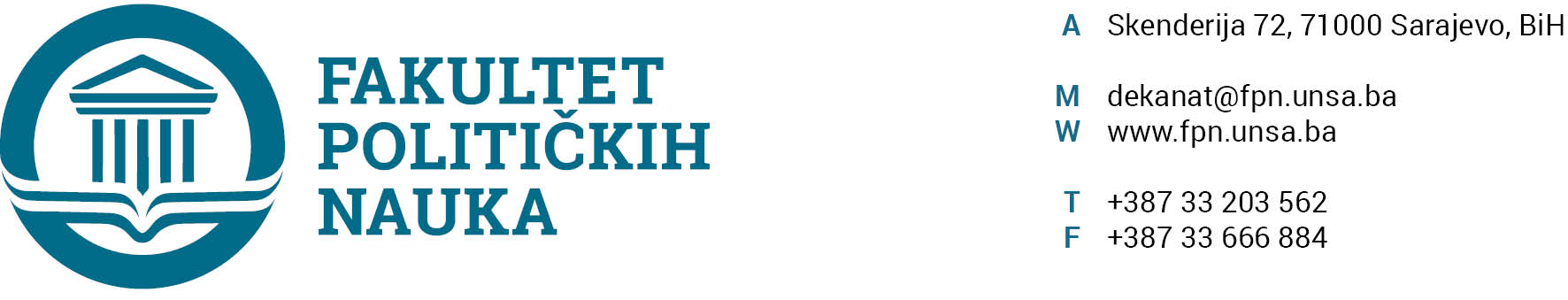 U skladu sa članom 126. Zakona o visokom obrazovanju („Službene novine Kantona Sarajevo“ br.33/2017, 35/20, 40/20) sekretar Fakulteta dajeSTRUČNO MIŠLJENJENa prijedlog odluke o  imenovanju članova Komisije za izbor nastavnika u naučno-nastavno zvanje docent na naučnu oblast „Socijalni rad“Prijedlog odluke o imenovanju članova Komisije za izbor nastavnika u naučno-nastavno zvanje docent na naučnu oblast „Socijalni rad“ (prof.dr. Suada Buljubašić - predsjednik Komisije, prof.dr. Sanela Šadić-  član Komisije, prof.dr. Nedreta Šerić- član Komisije), nije u suprotnosti sa  članom 104. Statuta Univerziteta u Sarajevu, članom 106. Stav (1), (2) i (4) Zakona o visokom obrazovanju (“Službene novine Kantona Sarajevo” broj:33/17, 35/20 i 40/20).                                                                                                             SEKRETAR FAKULTETA______________________                                                                                                       Umihana Mahmić Sarajevo, 21.05.2021. godineDostaviti: 1. Vijeću FPN;2. a/aU skladu sa članom 126. Zakona o visokom obrazovanju („Službene novine Kantona Sarajevo“ br.33/2017,35/20 i 40/20) sekretar Fakulteta daje	STRUČNO MIŠLJENJE	Na Odluku o  izmjeni i dopuni Plana javnih nabavkiOdluka o izmjeni i dopuni Plana javnih nabavki, nije u suprotnosti sa članom 108. Statuta Univerziteta u Sarajevu, članom 17. i 18. Zakona o javnim nabavkama BiH („Službeni glasnik BiH“ br.39/14) i Odlukom Upravnog odbora Univerziteta u Sarajevu..                                                                                                                                                                                                           SEKRETAR FAKULTETA______________________                                                                                                      Umihana Mahmić Sarajevo, 21.07.2021.godineDostaviti:- Služba za pravne poslove 1x;- a/a      